Publicado en Madrid el 04/03/2020 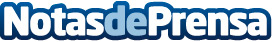 El Congreso SEO Profesional reúne a grandes expertos SEO el próximo 28 de Marzo en MadridEl próximo 28 de marzo se celebrará la onceava edición del Congreso SEO Profesional, el evento decano en materia de posicionamiento web que cada año reúne a expertos nacionales e internacionales de reconocido prestigio, lo cuales abordarán casos de éxito SEO aplicados a diferentes ámbitos. En el #seopro se explicarán casos de estudio de SEO aplicados en medios online, en diferentes ecommerce, SEO para startups internacionales, así como en el sector del gambling, comercializadoras eléctricas, entre otrosDatos de contacto:Miguel López - MOV MarketingSábado, 28 de marzo 2020. Hotel Nuevo Madrid (C/ Bausá 27, Madrid).91 005 91 85 / 96 06Nota de prensa publicada en: https://www.notasdeprensa.es/el-congreso-seo-profesional-reune-a-grandes Categorias: Marketing Madrid Eventos E-Commerce http://www.notasdeprensa.es